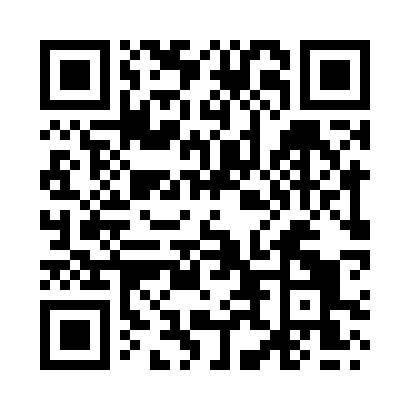 Prayer times for Agivey River, UKWed 1 May 2024 - Fri 31 May 2024High Latitude Method: Angle Based RulePrayer Calculation Method: Islamic Society of North AmericaAsar Calculation Method: HanafiPrayer times provided by https://www.salahtimes.comDateDayFajrSunriseDhuhrAsrMaghribIsha1Wed3:345:451:236:359:0311:132Thu3:335:431:236:369:0511:143Fri3:325:411:236:379:0711:154Sat3:315:391:236:389:0811:165Sun3:305:371:236:399:1011:176Mon3:295:351:236:409:1211:187Tue3:285:331:236:429:1411:198Wed3:275:311:236:439:1611:209Thu3:265:291:236:449:1811:2110Fri3:255:271:236:459:2011:2111Sat3:245:251:236:469:2111:2212Sun3:235:231:236:479:2311:2313Mon3:225:211:236:489:2511:2414Tue3:215:191:236:499:2711:2515Wed3:205:181:236:509:2911:2616Thu3:205:161:236:519:3011:2717Fri3:195:141:236:529:3211:2818Sat3:185:131:236:539:3411:2919Sun3:175:111:236:549:3611:2920Mon3:165:091:236:559:3711:3021Tue3:165:081:236:569:3911:3122Wed3:155:061:236:579:4011:3223Thu3:145:051:236:589:4211:3324Fri3:145:041:236:599:4411:3425Sat3:135:021:237:009:4511:3426Sun3:125:011:237:009:4711:3527Mon3:125:001:247:019:4811:3628Tue3:114:591:247:029:5011:3729Wed3:114:571:247:039:5111:3830Thu3:104:561:247:049:5211:3831Fri3:104:551:247:049:5411:39